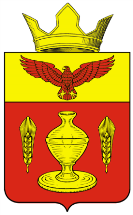 ВОЛГОГРАДСКАЯ ОБЛАСТЬПАЛЛАСОВКИЙ МУНИЦИПАЛЬНЫЙ РАЙОНГОНЧАРОВСКИЙ СЕЛЬСКИЙ СОВЕТРЕШЕНИЕ«13»  января  2017 года                      п.Золотари                                                    №1/1                                                                  С целью приведения законодательства Гончаровского сельского поселения в соответствии с действующим законодательством Российской Федерации, руководствуясь статьей 7 Федерального закона от 06 октября 2003 года № 131-ФЗ «Об общих принципах организации местного самоуправления в Российской Федерации», Гончаровский сельский СоветРЕШИЛ:  1.Внести изменения и дополнения в Решение Гончаровского сельского Совета №1/4 от 27 октября 2005г. «Об утверждении Положения о публичных слушаниях на территории Гончаровского сельского поселения» (в редакции Решений №21/2 от 10 октября 2013 года, №1/1 от 18 января 2016 года).     1.1 Подпункт 1) пункта 1.5 Положения изложить в следующей редакции:  «1) проект устава Гончаровского сельского поселения, а также проект муниципального нормативного правового акта о внесении изменений и дополнений в данный устав, кроме случаев, когда в устав Гончаровского сельского поселения вносятся изменения в форме точного воспроизведения положений Конституции Российской Федерации, федеральных законов, конституции (устава) или законов субъекта Российской Федерации в целях приведения данного устава в соответствие с этими нормативными правовыми актами;» 2. Контроль за исполнением настоящего Решения, оставляю за собой.  3.Настоящее Решение вступает в силу с момента официального опубликования (обнародования). Глава Гончаровского                                                                                    К.У.Нуркатовсельского поселения                                                     Рег. №1/2017О внесении изменений и дополнений в Решение Гончаровского сельского Совета № 1/4 от 27 октября 2005 года «Об утверждении Положения о публичных слушаниях на территории Гончаровского сельского поселения» (в редакции Решений  №21/2 от 10.10.2013 года, №1/1 от 18 января 2016 года )